Saint Mary’s College Girls Lacrosse Indoor Clinic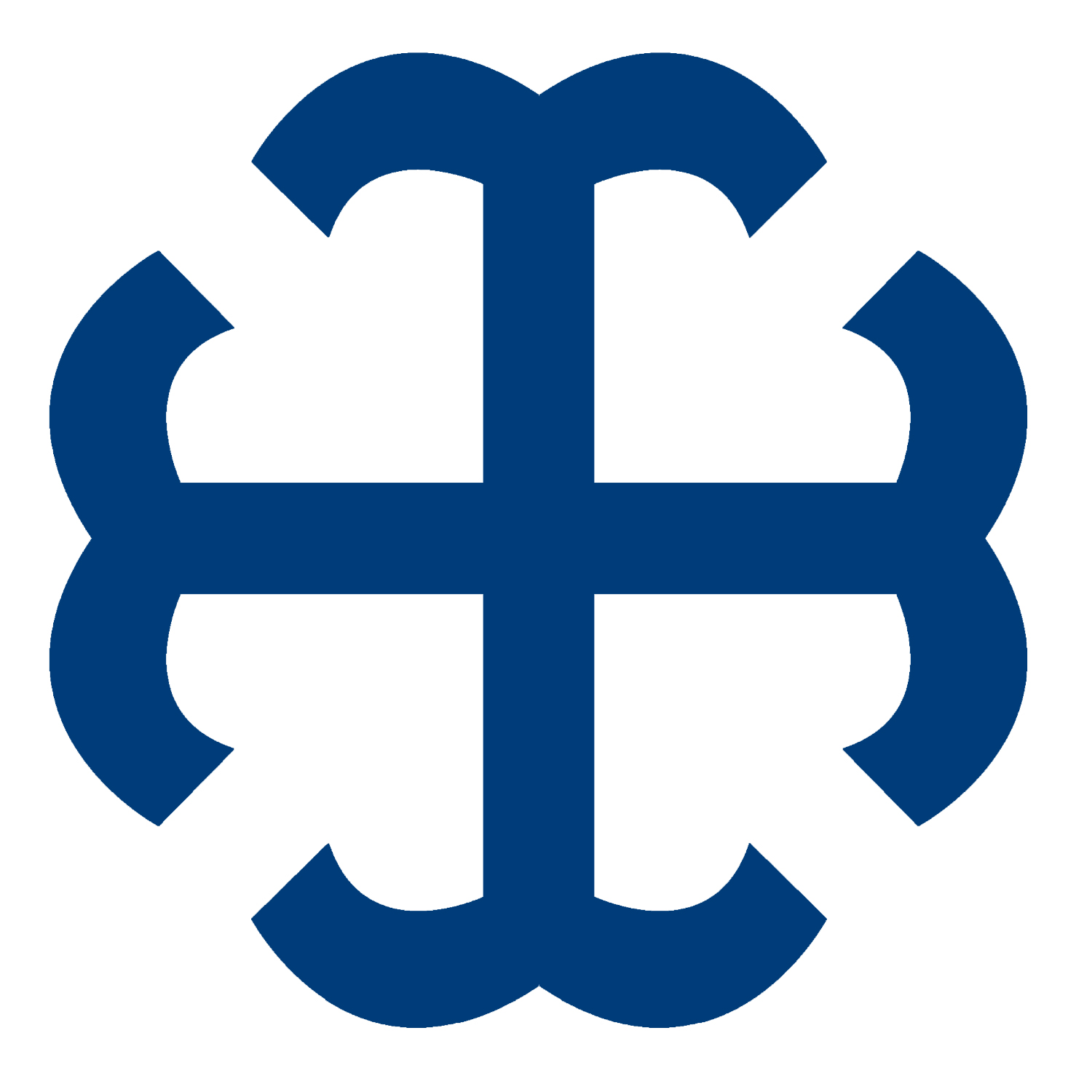 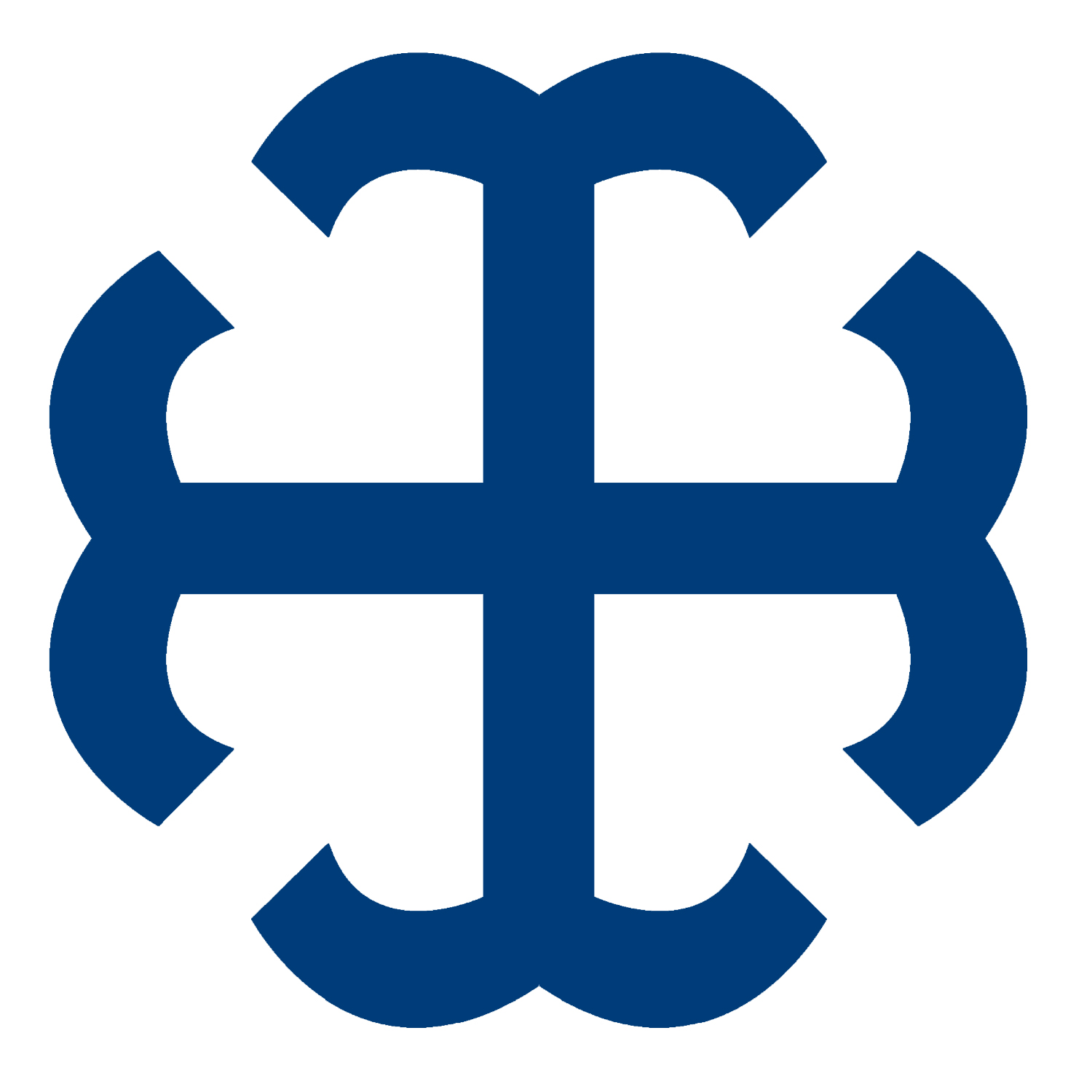 Saturday, June 23Notre Dame, INwww.saintmarys.edu/lacrossewww.facebook.com/GoBellesLacrosseWhat: A girls lacrosse clinic that offers a great opportunity to improve and develop individual skills and team concepts with close, individual attention from current Saint Mary’s College coaches and players.Who:  Girls in 9th-12th gradeWhen: Saturday, June 23Time: 10:00 am – 3:00 pmWhere: Purcell Lacrosse Field at Saint Mary’s CollegeCost: $100 *Includes t-shirtWhat should I bring to the clinic?Each player is responsible for providing their own lunch and lacrosse equipment. This includes a women’s lacrosse stick, women’s lacrosse goggles, and a mouth guard as well as running shoes. Cleats (non-metal) are optional. A refrigerator will be available to store lunches.Where is the lacrosse field located on the Saint Mary’s College campus?Enter campus at the Brother Andre Road entrance, (the Inn at Saint Mary’s will be on the right hand side). Turn right at the first stop sign. Follow the road as it curves to the left. The Purcell Athletic Fields will be on your right.When should I register for this clinic?Registration is due on Thursday, June 21st. Online registration is available at https://reslifesmc.wufoo.com/forms/saint-marys-lacrosse-clinic-sbq2gwp17hid2m/What time should I arrive to the clinic?Check-in for the clinic will begin at 9:30 am and go until the start of the clinic at 10:00 am.What if there is inclement weather the day of the clinic?The clinic will be cancelled and a full refund will be issued. Rain is not considered inclement weather and the clinic will take place rain or shine.Please contact Coach Amy Long with any questions.along@saintmarys.edu574-284-4468